Integration sites were analysed by linker-mediated PCR {Ivics, 2011 #479}{Grabundzija, 2010 #480}. Examples of transposase-mediated integration of PBleft (hg19 assembly) positions define the first T of the target site TTAA.(Blue letters indicate the right ITR sequence, the black letters indicate gDNA):GACCGATAAAACACATGCGTCAATTTTACGCATGATTATCTTTAACGTACGTCACAATATGATTATCTTTCTAGGGTTAACACTGCTTTAGGGTGTCCCAGAGATTCTGGAATGTTGTCTCTTTGTTCTCATTGGTATCAAAGAACTTACTGATTTCTGCCTTAATTTCCTAATTTACACAGGAGTCATTCAGGAGCAGGTTGTTCAATGTCCATGTAATTGATTTGTTTTGAGTGAGTTTCTTAATCCTGAGTTCTAATTTTATTGCACTGTGGTCTAAGAGACTGTTTGTTACAGTTTCCATTATTTTGCATTTGCTGAGGAGTGTTTTACTTCCAATTACATGGTCAATTTTAGAATAAGTGCCATGTGGCACTAAGAATATCCTTGTTAATTTTCTGTCTAATATTGACAGTGGGGTGTTAAAATCTCCCATTATTTTTGTGTGGGAGTCTAAGTCTCTTCGTAGGTCTCTAAGAACTTGTTTTATGAATCTGGGTGCTCTTGTATTGGGTGCATATATATTTAGAATAATT Chr5:144,751,665144751665 strand +GACCGATAAAACACATGCGTCAATTTTACGCATGATTATCTTTAACGTACGTCACAATATGATTATCTTTCTAGGGTTAAGTATAGTTTGGTGGGCAGGGGACTAGGAAATGGGGAATGTTGAAGAATAAATCACAGGGAGTTGAChr11:72,281,299 strand -CTGGCTATTTTGTGTACGCAGTTAAAATGCGTACTAATAGAAATTGCATGCAGTGTTATACTAATAGAAAGATCCCAATTTTTGATGTATTAGAATAAATTACCTGCAATAAAGAAAAGAGGTCAAACAGACCTGGAATChr6:64227195 strand +CTGGCTATTTTGTGTACGCAGTTAAAATGCGTACTAATAGAAATTGCATGCAGTGTTATACTAATAGAAAGATCCCAATTTTGGCATCAAGGACAAACCCACCTTCATCAAAGGGGTGAGCAGTTCCCCATGCCAGGTCGTGCTAAAGAAGTGTTTGTTGGCTGGGTGCAGTGGTTCGCACCTGTAATCCCAGCACTTTGGGAGGCCAAGGTGGGTGGATCACCTGAGGTATGGAGTTTGAGACCAGCCTGGCCAACATGGTGAAACCCCGTCTCTACTAAAAATACAAAAATTChr11:47,238,562 strand +GACCGATAAAACACATGCGTCAATTTTACGCATGATTATCTTTAACGTACGTCACAATATGATTATCTTTCTAGGGTTAAAGTATATGGACATTGTGGAAAGATGTTTTTCCCCCATATGGCTTCTCCTCCCTTTTGCCCTGGGCCCTGAAAGCCTGAAGTAGACTCCCACACTCTTTCTCTCCCTCTCTGTTCTCAGAAATCTCCAGACATATATTTGAAGATAAACCAACAAACACAGACATTTCATTTGTTTAGCAAACCGAAAGGTTACGTTTGGGGGGCTGTTCAAGTCATACTCTACCCACTTAACTTTCTGCAGTCTCCAAAATAGAGTCAATCTGTAATATCTTACAAAGTCAGAGTGACTT chr10:74,004,149 hg19 assembly, strand +GACCGATAAAACACATGCGTCAATTTTACGCATGATTATCTTTAACGTACGTCACAATATGATTATCTTTCTAGGGTTAATGGATTTGGCACTGGAAAAAAACTCTTATGTTGCATTCTTATCTGTTATCAGTGGTTATTTCATAGGCCAAGTGTTCCTGTGGTTGGGCAGGGTGTAACACAACATA Chr18: 12373292, strand -GACCGATAAAACACATGCGTCAATTTTACGCATGATTATCTTTAACGTACGTCACAATATGATTATCTTTCTAGGGTTAAAGAACACCATCCACCCAGAGGGCAChr7:155,308,901, strand +GACCGATAAAACACATGCGTCAATTTTACGCATGATTATCTTTAACGTACGTCACAATATGATTATCTTTCTAGGGTTAATATAAATATTACCAACTCCATATCAGTCTTAATTTTAATAATAACGCCAAACAATGGATTCTTTTCTGTCACGTTTTGCAATATAATCATGTCAGTTTTCAAAGGCTGGTACACCCTGGAATTACAAACACAGTCTGTGGCAAGAGATATTGGC Chr3: 149971417, strand +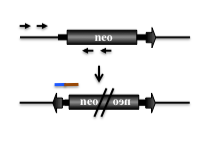 Figure. Analysis of clone #8 (PBleft). Clone #8 (PBleft) was further analysed to determine the structure of the other, IR deleted end of the transposon. Using primers designed to genomic sequence and to the neo gene the sequence of second right IR was identified by PCR in an inversed orientation (for primers see Supplementary Table S1). The double lines indicate recombination. The colored line corresponds to the sequence information shown below: GTGACGNACGTTNANATAATCATGTGTAAAATTGACGCATGTGTTTTATCGGTCTGTATATCGAGGTTTATTTATTAATTTGAATAGATATTAAGTTTTATTATATTTACACTTACATACTAATAATAAATTCAACAAACAATTTATTTATGTTTATTTATTTATTAAAAAAAACAAAAACTCAAAATTTCTTCTATAAAGTAACAAAACTTTTATCGAATTCCTGCAGCCCGGGGGATCCACTAGTAGTCAATTCTGTGGAATGTGTGTCAGTTAGGGTGTGGAAAGTCCCCAGGCTCCCCAGCAGGCAGAAGTATGCAAAGCATGCATCTCAATTAGTCAGCAACCAGGTGTGGAAAGTCCCCAGGCTCCCCAGCAGGTAGAAGTATGCAAAGCATGCATCTCAATTAGTCANCAACCATA (matches neo)Examples of transposase-mediated integration of SBrightCCAGGTAGGAGTTGGCAACTATTGTTTGTTACAAGAAATTTGTGGAGTAGTTGAAAACGAGTTTTAATGCCAGATATAAAAGGGGTAAGTGTATGTAAACTTCCGACTTCAACTGTAGAATCTTTTTAACTTCAAAATTCATATTCGGGCTCTTTACGTCCTTGAGTCTTTTGGCCCATATCACCTTCCACCTCATTCATTGTGAACAAAGCTCAATCAGAAATCTTTGTGCTCTTTTCTGGAAGTGTGGAAGGCAATTTTCAGCAAAATCATTAACTAGAAGGGGGAAATGGTTTTTTTGAATGTGTATAATAGACCTCTACAAACAACACGAAGCAGAATATATTTGAAAAACAGTTChr2: 180406656, strand -AAAACGAGTTTTAATGACTCCAACTTAAGTGTATGTAAACTTCCGACTTCAACTGTATTTAAGAGTTTGAATGTGCTGAGTGGATGCTTTGGAAACCTAACCTCAGGCAAAAGGTCCTTGGTTCAGGCTTGGTGACTGATGTTGCATTGTCTGCTGTTAATAGCCTAGAGATTGAAGACCCAAGTAGGCCATATTTTTGCCTGTCAACAGCGAATCTCCAATCTTTAACTTCTTTAGTTTCAATATTTGATTTTGCTTGGGTTCACCTCTACAGTTGCTTTGCCTTGTCCCTGGTCACCTTACTATATTTGACTGAATTAAGCTTTCTGTTTCAATGTAAGTACTTAGTATTTTGCATTTAAAAGGCTGTTCTTTAATAACTTTGGAGGAAGTTGACTGATTTTAATGAAATTCTGTCCATTATAAAGGCATTCACATACACCTCAGGTTTAATTTAAATGCAGTCTGTCCCTTGAAATGAAATGGCAATGGGCAAAAGTCTTChr10: 77238001 strand +AATGAAATTCAAACATTTCGTTATACAGAAATTTGTGGAGAGTTGAAAACGAGTTTTATGACCTCCAACATTAAGGTGTTTGTAACTTCCGACTTCAACTGTAGGGGACCCCTCTTUnidentified genomic locusTTAACATTGCCAAACTATTGTTTGTTACAGAAATTTGTGGAGTAGTTGAAAAACGAGTTTTAATGCCTCCAACTTAAGTGTATGTAAACTTCCGACTTCAACTGTACATGAATTGAGAAAAAAATATCAATATTCTTGATGATAACCATCGCCAAACAAGTTTAAAGATACAGGACTTTAAAGTGAACCTACAAGAATAAATACCAAGTAACTAACAACGGAGTCAGAAAAACGTGCCAGGCACAGGGGGGTGTGCCTGTGGTCCACAGCTACTCGGGAGGCTGAGGCAGChr3:189595933 strand –